НАПРАВЛЕНИЕ НА ЗАСЕЛЕНИЕвыдано _________________________________________________________________________________________________(ФИО)_______________________________________________________________________________________________________категория заселяемого лица (студент, абитуриент, слушатель, конкурсант, сотрудник, иной гражданин)____________________________________________________________________________________________________________________________________отделение, специальность, курс, группа, должностьна право проживания в студенческом общежитии по адресу: Чувашская  республика, г. Чебоксары, Московский проспект, 39., на основании приказа «_____» __________________________ 20___г. Отметка о наличии следующих документов: «____»___________________20__г			ответ. должностное лицо __________________(_______________)НАПРАВЛЕНИЕ НА ЗАСЕЛЕНИвыдано _________________________________________________________________________________________________(ФИО)________________________________________________________________________________________________________категория заселяемого лица (студент, абитуриент, слушатель, конкурсант, сотрудник, иной гражданин)____________________________________________________________________________________________________________________________________отделение, специальность, курс, группа, должностьна право проживания в студенческом общежитии по адресу: Чувашская  республика, г. Чебоксары, Московский проспект, 39., на основании приказа «_____» __________________________ 20___г. Отметка о наличии следующих документов: «____»___________________20__г			ответ. должностное лицо __________________(_______________)Чăваш Республикин Культура, национальноçсен ĕçĕсен тата архив ĕçĕн министерствин «Шупашкарти Ф.П.Павлов ячĕллĕ музыка училищи (техникумĕ)» Чăваш Республикин професси вĕренĕвĕн бюджет учрежденийĕ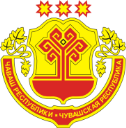 Бюджетное профессиональное образовательное учреждение Чувашской Республики «Чебоксарское музыкальное училище (техникум) им. Ф.П. Павлова» Министерства культуры, по делам национальностей и архивного дела Чувашской РеспубликиНаименование документаДолжность ответственного лицаПодпись□Одна фотография размером 3*4Секретарь приемной комиссии□Копия паспорта (паспортные данные, прописка)Секретарь приемной комиссии, кадровая служба,Служба маркетинга□Справка о прохождении флюорографииМедицинский работникМП□Справка от дерматолога (педикулез, чесотка)Медицинский работникМП□Сертификат с отметкой о проставленных прививках (корь, дифтерия)Медицинский работникМП□Справка от психиатра о наличии (отсутствии) психических заболеванийКадровая службаСлужба маркетинга□Справка от МВД о наличии (отсутствии) судимостиКадровая службаСлужба маркетинга□Квитанция об оплатеСтарший воспитатель,Кадровая служба,Служба маркетингаЧăваш Республикин Культура, национальноçсен ĕçĕсен тата архив ĕçĕн министерствин «Шупашкарти Ф.П.Павлов ячĕллĕ музыка училищи (техникумĕ)» Чăваш Республикин професси вĕренĕвĕн бюджет учрежденийĕ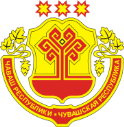 Бюджетное профессиональное образовательное учреждение Чувашской Республики «Чебоксарское музыкальное училище (техникум) им. Ф.П. Павлова» Министерства культуры, по делам национальностей и архивного дела Чувашской РеспубликиНаименование документаДолжность ответственного лицаПодпись□Одна фотография размером 3*4Секретарь приемной комиссии□Копия паспорта (паспортные данные, прописка)Секретарь приемной комиссии, кадровая служба,Служба маркетинга□Справка о прохождении флюорографииМедицинский работникМП□Справка от дерматолога (педикулез, чесотка)Медицинский работникМП□Сертификат с отметкой о проставленных прививках (корь, дифтерия)Медицинский работникМП□Справка от психиатра о наличии (отсутствии) психических заболеванийКадровая службаСлужба маркетинга□Справка от МВД о наличии (отсутствии) судимостиКадровая службаСлужба маркетинга□Квитанция об оплатеСтарший воспитатель,Кадровая служба,Служба маркетинга